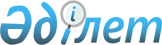 "2014-2016 жылдарға арналған облыстық бюджет туралы" Қызылорда облыстық мәслихатының 2013 жылғы 18 желтоқсандағы N 164 шешіміне өзгерістер мен толықтырулар енгізу туралы
					
			Мерзімі біткен
			
			
		
					Қызылорда облыстық мәслихатының 2014 жылғы 15 сәуірдегі № 193 шешімі. Қызылорда облысының Әділет департаментінде 2014 жылғы 22 сәуірде № 4641 болып тіркелді. Қолданылу мерзімінің аяқталуына байланысты тоқтатылды      "Қазақстан Республикасының Бюджет кодексі" Қазақстан Республикасының 2008 жылғы 4 желтоқсандағы N 95-IV кодексінің 106-бабының 4-тармағына, "Қазақстан Республикасындағы жергілікті мемлекеттік басқару және өзін-өзі басқару туралы" Қазақстан Республикасының 2001 жылғы 23 қаңтардағы N 148 Заңының 6-бабының 1-тармағының 1) тармақшасына сәйкес Қызылорда облыстық мәслихаты ШЕШІМ КАБЫЛДАДЫ:

      1. "2014-2016 жылдарға арналған облыстық бюджет туралы" Қызылорда облыстық мәслихатының 2013 жылғы 18 желтоқсандағы 22 сессиясының N 164 шешіміне (нормативтік құқықтық актілердің мемлекеттік тіркеу Тізілімінде 4568 нөмірімен тіркелген, облыстық "Сыр бойы" газетінің 2014 жылғы 11 қаңтардағы N 3-4, облыстық "Кызылординские вести" газетінің 2014 жылғы 11 қаңтардағы N 3-4 жарияланған) мынадай өзгерістер мен толықтырулар енгізілсін:

      1-тармақ мынадай редакцияда жазылсын:

      "1. 2014-2016 жылдарға арналған облыстық бюджет 1, 2 және 3-қосымшаларға сәйкес, оның ішінде 2014 жылға мынадай көлемде бекітілсін:

      1) кірістер – 159 632 994 мың теңге, оның ішінде:

      салықтық түсімдер – 25 913 408 мың теңге;

      салықтық емес түсімдер – 412 655 мың теңге;

      негізгі капиталды сатудан түсетін түсімдер – 15 926 мың теңге;

      трансферттер түсімі – 133 291 005 мың теңге;

      2) шығындар – 157 636 965 мың теңге;

      3) таза бюджеттік кредиттеу – 4 955 786 мың теңге;

      бюджеттік кредиттер – 5 695 416 мың теңге;

      бюджеттік кредиттерді өтеу – 739 630 мың теңге;

      4) қаржы активтерімен операциялар бойынша сальдо – 4 500 457 мың теңге;

      қаржы активтерін сатып алу – 4 500 457 мың теңге;

      мемлекеттің қаржы активтерін сатудан түсетін түсімдер – 0;

      5) бюджет тапшылығы (профициті) - -7 460 214 мың теңге;

      6) бюджет тапшылығын қаржыландыру (профицитін пайдалану) – 7 460 214 мың теңге.";

      4-тармақ мынадай мазмұндағы 14) тармақшамен толықтырылсын:

      "14) жалпы білім беру мектептеріне электрондық оқу жүйесін енгізуге;";

      5-тармақтың мынадай мазмұндағы 5), 6), 7) тармақшаларымен толықтырылсын:

      "5) 18 жасқа дейінгі балаларға мемлекеттік жәрдемақылар төлеуге;

      6) мемлекеттік атаулы әлеуметтік көмек төлеуге;

      7) 2014 жылғы 1 сәуірден бастап мемлекеттік мекемелердің мемлекеттік қызметші болып табылмайтын қызметкерлерінің, мемлекеттік кәсіпорындардың қызметкерлерінің лауазымдық жалақысына ерекше еңбек жағдайлары үшін 10 пайыз мөлшерінде ай сайынғы үстемеақы;";

      7-тармақ мынадай мазмұндағы 6) тармақшамен толықтырылсын:

      "6) мамандандырылған уәкілетті ұйымдардың жарғылық капиталдарын ұлғайтуға;";

      10-тармақ мынадай редакцияда жазылсын:

      "10. Облыстың жергілікті атқарушы органының 2014 жылға арналған резерві 477 672 мың теңге сомасында бекітілсін.";

      аталған шешімнің 1-қосымшасы осы шешімнің қосымшасына сәйкес жаңа редакцияда жазылсын.

      2. Осы шешім 2014 жылғы 1 қаңтардан бастап қолданысқа енгізіледі және ресми жариялауға жатады.

 2014 жылға арналған облыстық бюджет
					© 2012. Қазақстан Республикасы Әділет министрлігінің «Қазақстан Республикасының Заңнама және құқықтық ақпарат институты» ШЖҚ РМК
				
      Қызылорда облыстық

      мәслихатының кезектен тыс

      26-сессиясының төрағасы

А. Оңғарбаев

      Қызылорда облыстық

      мәслихатының хатшысы

Б. Еламанов
Қызылорда облыстық мәслихатының
2014 жылғы "15" сәуірдегі
кезектен тыс 26-сессиясының
N 193 шешіміне қосымша
Қызылорда облыстық мәслихатының
2013 жылғы "18" желтоқсандағы
22 сессиясының N 164 шешіміне
1-қосымшаСанаты 

Санаты 

Санаты 

Санаты 

Сомасы, мың теңге

Сыныбы 

Сыныбы 

Сыныбы 

Сомасы, мың теңге

Iшкi сыныбы 

Iшкi сыныбы 

Сомасы, мың теңге

Атауы

Сомасы, мың теңге

1. Кірістер

159 632 994,0

1

Салықтық түсімдер

25 913 408,0

01

Табыс салығы

1 971 840,0

2

Жеке табыс салығы

1 971 840,0

03

Әлеуметтiк салық

2 499 334,0

1

Әлеуметтік салық

2 499 334,0

05

Тауарларға, жұмыстарға және қызметтерге салынатын ішкі салықтар

21 442 234,0

3

Табиғи және басқа да ресурстарды пайдаланғаны үшiн түсетiн түсiмдер

21 442 234,0

2

Салықтық емес түсiмдер

412 655,0

01

Мемлекеттік меншіктен түсетін кірістер

148 929,0

1

Мемлекеттік кәсіпорындардың таза кірісі бөлігінің түсімдері

2 542,0

5

Мемлекет меншігіндегі мүлікті жалға беруден түсетін кірістер

15 775,0

6

Бюджет қаражатын банк шоттарына орналастырғаны үшін сыйақылар

13 445,0

7

Мемлекеттік бюджеттен берілген кредиттер бойынша сыйақылар

117 167,0

02

Мемлекеттік бюджеттен қаржыландырылатын мемлекеттік мекемелердің тауарларды (жұмыстарды, қызметтерді) өткізуінен түсетін түсімдер

356,0

1

Мемлекеттік бюджеттен қаржыландырылатын мемлекеттік мекемелердің тауарларды (жұмыстарды, қызметтерді) өткізуінен түсетін түсімдер

356,0

03

Мемлекеттік бюджеттен қаржыландырылатын мемлекеттік мекемелер ұйымдастыратын мемлекеттік сатып алуды өткізуден түсетін ақша түсімдері

13 304,0

1

Мемлекеттік бюджеттен қаржыландырылатын мемлекеттік мекемелер ұйымдастыратын мемлекеттік сатып алуды өткізуден түсетін ақша түсімдері

13 304,0

04

Мемлекеттік бюджеттен қаржыландырылатын, сондай-ақ Қазақстан Республикасы Ұлттық Банкінің бюджетінен (шығыстар сметасынан) ұсталатын және қаржыландырылатын мемлекеттік мекемелер салатын айыппұлдар, өсімпұлдар, санкциялар, өндіріп алулар

192,0

1

Мұнай секторы ұйымдарынан түсетін түсімдерді қоспағанда, мемлекеттік бюджеттен қаржыландырылатын, сондай-ақ Қазақстан Республикасы Ұлттық Банкінің бюджетінен (шығыстар сметасынан) ұсталатын және қаржыландырылатын мемлекеттік мекемелер салатын айыппұлдар, өсімпұлдар, санкциялар, өндіріп алулар

192,0

06

Басқа да салықтық емес түсiмдер

249 874,0

1

Басқа да салықтық емес түсiмдер

249 874,0

3

Негізгі капиталды сатудан түсетін түсімдер

15 926,0

01

Мемлекеттік мекемелерге бекітілген мемлекеттік мүлікті сату

15 926,0

1

Мемлекеттік мекемелерге бекітілген мемлекеттік мүлікті сату

15 926,0

4

Трансферттердің түсімдері

133 291 005,0

01

Төмен тұрған мемлекеттiк басқару органдарынан алынатын трансферттер

778 595,0

2

Аудандық (қалалық) бюджеттерден трансферттер

778 595,0

02

Мемлекеттiк басқарудың жоғары тұрған органдарынан түсетiн трансферттер

132 512 410,0

1

Республикалық бюджеттен түсетiн трансферттер

132 512 410,0

Функционалдық топ

Функционалдық топ

Функционалдық топ

Функционалдық топ

Бюджеттік бағдарламалардың әкімшісі

Бюджеттік бағдарламалардың әкімшісі

Бюджеттік бағдарламалардың әкімшісі

Бағдарлама

Бағдарлама

Атауы

2. Шығындар

157 636 965,0

01

Жалпы сипаттағы мемлекеттiк қызметтер

4 982 165,0

110

Облыс мәслихатының аппараты

41 363,0

001

Облыс мәслихатының қызметін қамтамасыз ету жөніндегі қызметтер 

40 700,0

003

Мемлекеттік органның күрделі шығыстары

663,0

120

Облыс әкімінің аппараты

3 257 092,0

001

Облыс әкімнің қызметін қамтамасыз ету жөніндегі қызметтер

1 221 196,0

004

Мемлекеттік органның күрделі шығыстары 

1 957 865,0

006

Қазақстан Республикасы Президентінің "Байқоңыр" кешеніндегі арнаулы өкілінің аппараты

40 357,0

007

Ведомстволық бағыныстағы мемлекеттік мекемелерінің және ұйымдарының күрделі шығыстары

23 807,0

009

Аудандық маңызы бар қалалардың, ауылдардың, кенттердің, ауылдық округтердің әкімдерін сайлауды қамтамасыз ету және өткізу

13 867,0

257

Облыстың қаржы басқармасы

126 416,0

001

Жергілікті бюджетті атқару және коммуналдық меншікті басқару саласындағы мемлекеттік саясатты іске асыру жөніндегі қызметтер

111 161,0

009

Жекешелендіру, коммуналдық меншікті басқару, жекешелендіруден кейінгі қызмет және осыған байланысты дауларды реттеу 

2 085,0

010

Коммуналдық меншікке түскен мүлікті есепке алу, сақтау, бағалау және сату

250,0

013

Мемлекеттік органның күрделі шығыстары

12 920,0

258

Облыстың экономика және бюджеттік жоспарлау басқармасы

119 218,0

001

Экономикалық саясатты, мемлекеттік жоспарлау жүйесін қалыптастыру мен дамыту және облысты баcқару саласындағы мемлекеттік саясатты іске асыру жөніндегі қызметтер

114 778,0

005

Мемлекеттік органның күрделі шығыстары

4 440,0

282

Облыстың тексеру комиссиясы

160 735,0

001

Облыстың тексеру комиссиясының қызметін қамтамасыз ету жөніндегі қызметтер 

153 735,0

003

Мемлекеттік органның күрделі шығыстары

7 000,0

718

Облыстың мемлекеттік сатып алу басқармасы

25 067,0

001

Жергілікті деңгейде мемлекеттік сатып алуды басқару саласындағы мемлекеттік саясатты іске асыру жөніндегі қызметтер 

25 067,0

271

Облыстың құрылыс басқармасы

1 252 274,0

061

Мемлекеттік органдардың объектілерін дамыту

381 408,0

080

Мамандандырылған халыққа қызмет көрсету орталықтарын құру

870 866,0

02

Қорғаныс

1 043 887,0

120

Облыс әкімінің аппараты

732 887,0

010

Жалпыға бірдей әскери міндетті атқару шеңберіндегі іс-шаралар

20 181,0

011

Аумақтық қорғанысты даярлау және облыс ауқымдағы аумақтық қорғаныс

10 809,0

012

Облыстық ауқымдағы жұмылдыру дайындығы және жұмылдыру

50 762,0

014

Облыстық ауқымдағы төтенше жағдайлардың алдын алу және жою

651 135,0

287

Облыстық бюджеттен қаржыландырылатын табиғи және техногендік сипаттағы төтенше жағдайлар, азаматтық қорғаныс саласындағы уәкілетті органдардың аумақтық органы

311 000,0

003

Облыс ауқымындағы азаматтық қорғаныстың іс-шаралары

297 343,0

004

Облыс ауқымындағы төтенше жағдайлардың алдын алу және оларды жою

13 657,0

03

Қоғамдық тәртіп, қауіпсіздік, құқықтық, сот, қылмыстық-атқару қызметі

5 615 546,0

252

Облыстық бюджеттен қаржыландырылатын атқарушы ішкі істер органы

5 597 130,0

001

Облыс аумағында қоғамдық тәртіпті және қауіпсіздікті сақтауды қамтамасыз ету саласындағы мемлекеттік саясатты іске асыру жөніндегі қызметтер 

4 340 168,0

003

Қоғамдық тәртіпті қорғауға қатысатын азаматтарды көтермелеу 

2 289,0

006

Мемлекеттік органның күрделі шығыстары 

1 126 731,0

008

Жол қозғалысы қаупсіздігін қамтамасыз ету 

32 810,0

013

Белгілі тұратын жері және құжаттары жоқ адамдарды орналастыру қызметтері

44 826,0

014

Әкімшілік тәртіппен тұтқындалған адамдарды ұстауды ұйымдастыру 

50 306,0

271

Облыстың құрылыс басқармасы

18 416,0

053

Қоғамдық тәртіп және қауіпсіздік объектілерін салу

18 416,0

04

Бiлiм беру

26 975 372,3

252

Облыстық бюджеттен қаржыландырылатын атқарушы ішкі істер органы

70 219,0

007

Кадрлардың біліктілігін арттыру және оларды қайта даярлау

70 219,0

253

Облыстың денсаулық сақтау басқармасы

481 294,0

003

Кадрлардың біліктілігін арттыру және оларды қайта даярлау

156 853,0

043

Техникалық және кәсіптік, орта білімнен кейінгі білім беру ұйымдарында мамандар даярлау

324 441,0

261

Облыстың білім басқармасы

12 630 303,0

001

Жергілікті деңгейде білім беру саласындағы мемлекеттік саясатты іске асыру жөніндегі қызметтер

191 242,0

003

Арнайы білім беретін оқу бағдарламалары бойынша жалпы білім беру

741 083,0

004

Облыстық мемлекеттік білім беру мекемелерінде білім беру жүйесін ақпараттандыру 

9 407,0

005

Облыстық мемлекеттік білім беру мекемелер үшін оқулықтар мен оқу-әдiстемелiк кешендерді сатып алу және жеткізу 

139 968,0

006

Мамандандырылған білім беру ұйымдарында дарынды балаларға жалпы білім беру

536 428,0

007

Облыстық ауқымда мектеп олимпиадаларын, мектептен тыс іс-шараларды және конкурстар өткізу

148 301,0

010

Кадрлардың біліктілігін арттыру және оларды қайта даярлау

84 058,0

011

Балалар мен жасөспірімдердің психикалық денсаулығын зерттеу және халыққа психологиялық-медициналық-педагогикалық консультациялық көмек көрсету

108 004,0

012

Дамуында проблемалары бар балалар мен жасөспірімдердің оңалту және әлеуметтік бейімдеу 

203 930,0

013

Мемлекеттік органның күрделі шығыстары

1 245,0

019

Облыстық мемлекеттік білім беру мекемелеріне жұмыстағы жоғары көрсеткіштері үшін гранттар беру

70 063,0

024

Техникалық және кәсіптік білім беру ұйымдарында мамандар даярлау

2 282 435,0

025

Орта білімнен кейінгі білім беру ұйымдарында мамандар даярлау

1 741 939,0

027

Мектепке дейінгі білім беру ұйымдарында мемлекеттік білім беру тапсырыстарын іске асыруға аудандардың (облыстық маңызы бар қалалардың) бюджеттеріне берілетін ағымдағы нысаналы трансферттер

4 176 351,0

029

Әдістемелік жұмыс

48 832,0

048

Аудандардың (облыстық маңызы бар қалалардың) бюджеттеріне негізгі орта және жалпы орта білім беретін мемлекеттік мекемелердегі физика, химия, биология кабинеттерін оқу жабдығымен жарақтандыруға берілетін ағымдағы нысаналы трансферттер

86 037,0

061

Аудандардың (облыстық маңызы бар қалалардың) бюджеттеріне үш деңгейлі жүйе бойынша біліктілігін арттырудан өткен мұғалімдерге еңбекақыны көтеруге берілетін ағымдағы нысаналы трансферттер

342 266,0

067

Ведомстволық бағыныстағы мемлекеттік мекемелерінің және ұйымдарының күрделі шығыстары

315 663,0

113

Жергілікті бюджеттерден берілетін ағымдағы нысаналы трансферттер 

1 403 051,0

285

Облыстың дене шынықтыру және спорт басқармасы

1 560 817,0

006

Балалар мен жасөспірімдерге спорт бойынша қосымша білім беру

1 346 213,0

007

Мамандандырылған бiлiм беру ұйымдарында спорттағы дарынды балаларға жалпы бiлiм беру

214 604,0

271

Облыстың құрылыс басқармасы

12 232 739,3

007

Аудандардың (облыстық маңызы бар қалалардың) бюджеттеріне білім беру объектілерін салуға және реконструкциялауға берілетін нысаналы даму трансферттер 

57 949,0

037

Білім беру объектілерін салу және реконструкциялау

12 174 790,3

05

Денсаулық сақтау

33 175 517,3

253

Облыстың денсаулық сақтау басқармасы

30 263 212,0

001

Жергілікті деңгейде денсаулық сақтау саласындағы мемлекеттік саясатты іске асыру жөніндегі қызметтер

116 060,0

005

Жергілікті денсаулық сақтау ұйымдары үшін қанды, оның құрамдауыштары мен препараттарын өндіру

327 795,0

006

Ана мен баланы қорғау бойынша қызмет көрсету

107 746,0

007

Салауатты өмір салтын насихаттау

161 651,0

008

Қазақстан Республикасында ЖИТС алдын алу және оған қарсы күрес жөніндегі іс-шараларды іске асыру

14 758,0

009

Туберкулез, жұқпалы аурулар, психикалық күйзеліс және мінез-құлқының бұзылуынан, оның ішінде психикаға белсенді әсер ететін заттарды қолдануға байланысты, зардап шегетін адамдарға медициналық көмек көрсету

5 131 822,0

011

Республикалық бюджет қаражаты есебінен көрсетілетін және аудандық маңызы бар және ауылдың денсаулық сақтау субъектілері көрсететін медициналық көмекті қоспағанда, жедел медициналық көмек көрсету және санитариялық авиация

952 866,0

012

2011-2015 жылдарға арналған "Саламатты Қазақстан" Мемлекеттік бағдарламасы аясында бас бостандығын айыру орындарында отырған және босап шыққан тұлғалар арасында АҚТҚ- инфекциясының алдын алуға арналған әлеуметтік жобаларды іске асыру

0,0

013

Патологоанатомиялық ашып тексеруді жүргізу

26 234,0

014

Халықтың жекелеген санаттарын амбулаториялық деңгейде дәрілік заттармен және балаларға арналған және емдік тағамдардың арнаулы өнімдерімен қамтамасыз ету

851 499,0

016

Азаматтарды елді мекеннен тыс жерлерде емделу үшін тегін және жеңілдетілген жол жүрумен қамтамасыз ету

24 043,0

017

Шолғыншы эпидемиологиялық қадағалау жүргізу үшін тест-жүйелерін сатып алу

1 168,0

018

Денсаулық сақтау саласындағы ақпараттық талдамалық қызметі

25 713,0

019

Туберкулезбен ауыратын науқастарды туберкулезге қарсы препараттармен қамтамасыз ету

229 121,0

020

Диабетпен ауыратын науқастарды диабетке қарсы препараттармен қамтамасыз ету

138 072,0

021

Онкогематологиялық науқастарды химия препараттарымен қамтамасыз ету

128 780,0

022

Созылмалы бүйрек функциясының жетіспеушілігі бар, аутоиммунды, орфандық аурулармен ауыратын, иммунитеті жеткіліксіз науқастарды, сондай-ақ бүйрегін транспланттаудан кейінгі науқастарды дәрілік заттармен қамтамасыз ету 

199 862,0

026

Гемофилиямен ауыратын науқастарды қанды ұйыту факторларымен қамтамасыз ету

428 499,0

027

Халыққа иммундық профилактика жүргізу үшін вакциналарды және басқа иммундық биологиялық препараттарды орталықтандырылған сатып алу

680 482,0

029

Облыстық арнайы медициналық жабдықтау базалары

25 838,0

033

Денсаулық сақтаудың медициналық ұйымдарының күрделі шығыстары

4 565 729,0

036

Жіті миокард инфаркті бар науқастарды тромболитикалық препараттармен қамтамасыз ету 

30 498,0

038

Скринингтік зерттеулер тегін медициналық көмектің кепілдік берілген көлемі шеңберінде жүргізу

244 602,0

039

Аудандық маңызы бар және ауыл денсаулық сақтау субъектілерінің медициналық көмекті және амбулаториялық-емханалық көмекті халыққа тегін медициналық көмектің кепілдік берілген көлемі шеңберінде көрсетуі

14 697 487,0

045

Халықтың жекелеген санаттарын емдеудің амбулаториялық деңгейінде жеңілдікті жағдайда дәрілік заттармен қамтамасыз ету

256 373,0

046

Онкологиялық науқастарға тегін медициналық көмектің кепілдік берілген көлемі шеңберінде медициналық көмек көрсету 

896 514,0

271

Облыстың құрылыс басқармасы

2 912 305,3

038

Денсаулық сақтау объектілерін салу және реконструкциялау

2 852 550,3

083

Жұмыспен қамту 2020 жол картасы шеңберінде ауылдық елді мекендерде орналасқан дәрігерлік амбулаториялар және фельдшерлік акушерлік пункттер салу

59 755,0

06

Әлеуметтiк көмек және әлеуметтiк қамсыздандыру

3 729 122,0

256

Облыстың жұмыспен қамтуды үйлестіру және әлеуметтік бағдарламалар басқармасы

3 375 638,0

001

Жергілікті деңгейде облыстың жұмыспен қамтуды қамтамасыз ету үшін және әлеуметтік бағдарламаларды іске асыру саласындағы мемлекеттік саясатты іске асыру жөніндегі қызметтер

87 767,0

002

Жалпы үлгідегі медициналық-әлеуметтік мекемелерде (ұйымдарда) қарттар мен мүгедектерге арнаулы әлеуметтік қызметтер көрсету

212 809,0

003

Мүгедектерге әлеуметтік қолдау көрсету

238 346,0

011

Жәрдемақыларды және басқа да әлеуметтік төлемдерді есептеу, төлеу мен жеткізу бойынша қызметтерге ақы төлеу

6,0

013

Психоневрологиялық медициналық-әлеуметтік мекемелерде (ұйымдарда) психоневрологиялық аурулармен ауыратын мүгедектер үшін арнаулы әлеуметтік қызметтер көрсету

456 554,0

014

Оңалту орталықтарында қарттарға, мүгедектерге, оның ішінде мүгедек балаларға арнаулы әлеуметтік қызметтер көрсету 

501 289,0

015

Балалар психоневрологиялық медициналық-әлеуметтік мекемелерінде (ұйымдарда) психоневрологиялық патологиялары бар мүгедек балалар үшін арнаулы әлеуметтік қызметтер көрсету

337 885,0

017

Аудандардың (облыстық маңызы бар қалалардың) бюджеттеріне арнаулы әлеуметтік қызметтер стандарттарын енгізуге берілетін ағымдағы нысаналы трансферттер 

10 646,0

018

Үкіметтік емес секторда мемлекеттік әлеуметтік тапсырысты орналастыру

104 248,0

044

Жергілікті деңгейде көші-қон іс-шараларын іске асыру

5 768,0

045

Аудандардың (облыстық маңызы бар қалалардың) бюджеттеріне мүгедектердің құқықтарын қамтамасыз ету және өмір сүру сапасын жақсарту жөніндегі іс-шаралар жоспарын іске асыруға берілетін ағымдағы нысаналы трансферттер 

26 520,0

046

Мүгедектердің құқықтарын қамтамасыз ету және өмір сүру сапасын жақсарту жөніндегі іс-шаралар жоспарын іске асыру

36 573,0

049

Аудандардың (облыстық маңызы бар қалалардың) бюджеттеріне мемлекеттік атаулы әлеуметтік көмек төлеуге берілетін ағымдағы нысаналы трансферттер

96 138,0

050

Аудандардың (облыстық маңызы бар қалалардың) бюджеттеріне 18 жасқа дейінгі балаларға мемлекеттік жәрдемақылар төлеуге берілетін ағымдағы нысаналы трансферттер

95 824,0

067

Ведомстволық бағыныстағы мемлекеттік мекемелерінің және ұйымдарының күрделі шығыстары

558 832,0

113

Жергілікті бюджеттерден берілетін ағымдағы нысаналы трансферттер 

606 433,0

261

Облыстың білім басқармасы

298 047,0

015

Жетiм балаларды, ата-анасының қамқорлығынсыз қалған балаларды әлеуметтік қамсыздандыру

254 218,0

037

Әлеуметтік сауықтандыру

43 829,0

295

Облыстың еңбек саласындағы бақылау басқармасы

54 414,0

001

Жергілікті деңгейде еңбек қатынастарын реттеу саласында мемлекеттік саясатты іске асыру бойынша қызметтер

54 414,0

271

Облыстың құрылыс басқармасы

1 023,0

039

Әлеуметтік қамтамасыз ету объектілерін салу және реконструкциялау

1 023,0

07

Тұрғын үй-коммуналдық шаруашылық

13 789 479,0

271

Облыстың құрылыс басқармасы

5 542 632,0

013

Аудандар (облыстық маңызы бар қалалар) бюджеттеріне коммуналдық шаруашылықты дамытуға арналған нысаналы даму трансферттері

155 162,0

014

Аудандардың (облыстық маңызы бар қалалардың) бюджеттеріне мемлекеттік коммуналдық тұрғын үй қорының тұрғын үйлерін жобалауға, салуға және (немесе) сатып алуға берілетін нысаналы даму трансферттері 

3 506 424,0

015

Аудандардың (облыстық маңызы бар қалалардың) бюджеттеріне қалалар мен елді мекендерді абаттандыруды дамытуға берілетін нысаналы даму трансферттері

146 163,0

027

Аудандардың (облыстық маңызы бар қалалардың) бюджеттеріне инженерлік-коммуникациялық инфрақұрылымды жобалауға, дамытуға, жайластыруға және (немесе) сатып алуға берілетін нысаналы даму трансферттері

1 734 016,0

030

Коммуналдық шаруашылығын дамыту

867,0

279

Облыстың Энергетика және тұрғын үй-коммуналдық шаруашылық басқармасы

8 246 847,0

001

Жергілікті деңгейде энергетика және тұрғын үй-коммуналдық шаруашылық саласындағы мемлекеттік саясатты іске асыру жөніндегі қызметтер 

62 477,0

005

Мемлекеттік органның күрделі шығыстары

174

010

Аудандардың (облыстық маңызы бар қалалардың) бюджеттеріне сумен жабдықтауға және су бұру жүйелерін дамытуға берілетін нысаналы даму трансферттері 

524 770,0

014

Аудандар (облыстық маңызы бар қалалар) бюджеттеріне коммуналдық шаруашылықты дамытуға арналған нысаналы даму трансферттері

905 056,0

030

Аудандардың (облыстық маңызы бар қалалардың) бюджеттеріне елді мекендерді сумен жабдықтау жүйесін дамытуға берілетін нысаналы даму трансферттері 

4 001 152,0

038

Коммуналдық шаруашылығын дамыту

64 755,0

113

Жергілікті бюджеттерден берілетін ағымдағы нысаналы трансферттер 

1 382 810,0

114

Жергілікті бюджеттерден берілетін нысаналы даму трансферттері 

1 305 653,0

08

Мәдениет, спорт, туризм және ақпараттық кеңістiк

7 618 100,0

259

Облыстың мұрағаттар және құжаттама басқармасы

271 036,0

001

Жергілікті деңгейде мұрағат ісін басқару жөніндегі мемлекеттік саясатты іске асыру жөніндегі қызметтер 

29 093,0

002

Мұрағат қорының сақталуын қамтамасыз ету

178 545,0

032

Ведомстволық бағыныстағы мемлекеттік мекемелерінің және ұйымдарының күрделі шығыстары

63 398,0

262

Облыстың мәдениет басқармасы

1 423 843,0

001

Жергiлiктi деңгейде мәдениет саласындағы мемлекеттік саясатты іске асыру жөніндегі қызметтер

40 575,0

003

Мәдени-демалыс жұмысын қолдау

60 233,0

005

Тарихи-мәдени мұраны сақтауды және оған қолжетімділікті қамтамасыз ету

224 114,0

007

Театр және музыка өнерін қолдау

399 638,0

008

Облыстық кітапханалардың жұмыс істеуін қамтамасыз ету

123 133,0

011

Мемлекеттік органның күрделі шығыстары

1 255,0

020

Мәдениет саласындағы жергілікті маңызы бар әлеуметтік маңызды іс-шараларды іске асыру

268 603,0

032

Ведомстволық бағыныстағы мемлекеттік мекемелерінің және ұйымдарының күрделі шығыстары

226 215,0

113

Жергілікті бюджеттерден берілетін ағымдағы нысаналы трансферттер 

80 077,0

263

Облыстың ішкі саясат басқармасы

887 134,0

001

Жергілікті деңгейде мемлекеттік, ішкі саясатты іске асыру жөніндегі қызметтер

180 789,0

005

Мемлекеттік органның күрделі шығыстары

220,0

007

Мемлекеттік ақпараттық саясат жүргізу жөніндегі қызметтер

706 125,0

264

Облыстың тілдерді дамыту басқармасы

49 521,0

001

Жергілікті деңгейде тілдерді дамыту саласындағы мемлекеттік саясатты іске асыру жөніндегі қызметтер

27 523,0

002

Мемлекеттiк тiлдi және Қазақстан халықтарының басқа да тiлдерін дамыту

18 278,0

032

Ведомстволық бағыныстағы мемлекеттік мекемелерінің және ұйымдарының күрделі шығыстары

3 720,0

283

Облыстың жастар саясаты мәселелерi жөніндегі басқармасы

307 472,0

001

Жергілікті деңгейде жастар саясатын іске асыру жөніндегі қызметтер

46 823,0

005

Жастар саясаты саласында іс-шараларды іске асыру

168 192,0

032

Ведомстволық бағыныстағы мемлекеттік мекемелерінің және ұйымдарының күрделі шығыстары

8 043,0

113

Жергілікті бюджеттерден берілетін ағымдағы нысаналы трансферттер 

84 414,0

285

Облыстың дене шынықтыру және спорт басқармасы

2 059 156,0

001

Жергілікті деңгейде дене шынықтыру және спорт саласында мемлекеттік саясатты іске асыру жөніндегі қызметтер 

446 187,0

002

Облыстық деңгейде спорт жарыстарын өткізу

66 703,0

003

Әр түрлі спорт түрлері бойынша облыстың құрама командаларының мүшелерін дайындау және республикалық және халықаралық спорт жарыстарына қатысуы 

1 363 098,0

032

Ведомстволық бағыныстағы мемлекеттік мекемелердің және ұйымдардың күрделі шығыстары

183 168,0

289

Облыстың кәсіпкерлік және туризм басқармасы

21 040,0

010

Туристік қызметті реттеу

21 040,0

271

Облыстың құрылыс басқармасы

2 598 898,0

016

Мәдениет объектілерін дамыту

1 152 869,0

017

Cпорт объектілерін дамыту 

990 870,0

018

Мұрағат объектілерін дамыту

410 560,0

042

Аудандар (облыстық маңызы бар қалалар) бюджеттеріне мәдениет объектілерін дамытуға берілетін нысаналы даму трансферттері

44 599,0

09

Отын-энергетика кешенi және жер қойнауын пайдалану

1 817 069,0

279

Облыстың Энергетика және тұрғын үй-коммуналдық шаруашылық басқармасы

1 817 069,0

007

Жылу-энергетикалық жүйесін дамыту

254 699,0

071

Газ тасымалдау жүйесін дамыту 

1 562 370,0

10

Ауыл, су, орман, балық шаруашылығы, ерекше қорғалатын табиғи аумақтар, қоршаған ортаны және жануарлар дүниесін қорғау, жер қатынастары

11 606 991,0

251

Облыстың жер қатынастары басқармасы

53 942,0

001

Облыс аумағында жер қатынастарын реттеу саласындағы мемлекеттік саясатты іске асыру жөніндегі қызметтер 

32 264,0

003

Жер қатынастарын реттеу

21 537,0

010

Мемлекеттік органның күрделі шығыстары 

141,0

254

Облыстың табиғи ресурстар және табиғат пайдалануды реттеу басқармасы

2 042 155,0

001

Жергілікті деңгейде қоршаған ортаны қорғау саласындағы мемлекеттік саясатты іске асыру жөніндегі қызметтер

60 085,0

002

Су қорғау аймақтары мен су объектiлерi белдеулерiн белгiлеу

33 665,0

003

Коммуналдық меншіктегі су шаруашылығы құрылыстарының жұмыс істеуін қамтамасыз ету

29 013,0

005

Ормандарды сақтау, қорғау, молайту және орман өсiру

616 564,0

006

Жануарлар дүниесін қорғау 

994,0

008

Қоршаған ортаны қорғау бойынша іс-шаралар 

1 069 787,0

013

Мемлекеттік органның күрделі шығыстары 

99,0

022

Қоршаған ортаны қорғау объектілерін дамыту

142 520,0

032

Ведомстволық бағыныстағы мемлекеттік мекемелерінің және ұйымдарының күрделі шығыстары

14 133,0

113

Жергілікті бюджеттерден берілетін ағымдағы нысаналы трансферттер 

75 295,0

255

Облыстың ауыл шаруашылығы басқармасы

6 187 017,0

001

Жергілікті деңгейде ауыл шаруашылығы саласындағы мемлекеттік саясатты іске асыру жөніндегі қызметтер

98 056,0

002

Тұқым шаруашылығын қолдау

229 273,0

003

Мемлекеттік органның күрделі шығыстары

3 699,0

010

Асыл тұқымды мал шаруашылығын мемлекеттік қолдау 

856 557,0

013

Мал шаруашылығы өнімдерінің өнімділігін және сапасын арттыруды субсидиялау

316 319,0

014

Ауыл шаруашылығы тауарларын өндірушілерге су жеткізу бойынша көрсетілетін қызметтердің құнын субсидиялау

361 125,0

016

Жеміс-жидек дақылдарының және жүзімнің көп жылдық көшеттерін отырғызу және өсіруді қамтамасыз ету 

99 667,0

018

Пестицидтерді (улы химикаттарды) залалсыздандыру

1 659,0

019

Инновациялық тәжірибені тарату және енгізу жөніндегі қызметтер

93 160,0

020

Басым дақылдарды өндіруді субсидиялау арқылы өсімдік шаруашылығы өнімінің шығымдылығы мен сапасын арттыруды, және көктемгі егіс пен егін жинау жұмыстарын жүргізуге қажетті жанар-жағармай материалдары мен басқа да тауар-материалдық құндылықтардың құнын арзандатуды сусидиялау

1 979 386,0

028

Уақытша сақтау пунктына ветеринариялық препараттарды тасымалдау бойынша қызмет көрсету 

5 573,0

029

Ауыл шаруашылық дақылдарының зиянды организмдеріне қарсы күрес жөніндегі іс-шаралар

13 235,0

030

Жануарлардың энзоотиялық ауруларының профилактикасы мен диагностикасына арналған ветеринариялық препараттарды, олардың профилактикасы мен диагностикасы жөніндегі қызметтерді орталықтандырып сатып алу, оларды сақтауды және аудандардың (облыстық маңызы бар қалалардың) жергілікті атқарушы органдарына тасымалдауды (жеткізуді) ұйымдастыру

138 731,0

031

Ауыл шаруашылығы жануарларын бірдейлендіруді жүргізу үшін ветеринариялық мақсаттағы бұйымдар мен атрибуттарды, жануарға арналған ветеринариялық паспортты орталықтандырып сатып алу және оларды аудандардың (облыстық маңызы бар қалалардың) жергілікті атқарушы органдарына тасымалдау (жеткізу)

44 874,0

040

Мемлекеттік ветеринариялық ұйымдарды материалдық-техникалық жабдықтау үшін, қызметкерлердің жеке қорғану заттарын, аспаптарды, құралдарды, техниканы, жабдықтарды және инвентарды орталықтандырып сатып алу

424 769,0

041

Ауыл шаруашылығы тауарын өндірушілерге өсімдіктерді қорғау мақсатында ауыл шаруашылығы дақылдарын өңдеуге арналған гербицидтердің, биоагенттердің (энтомофагтардың) және биопрепараттардың құнын арзандату

138 989,0

045

Тұқымдық және көшет отырғызылатын материалдың сорттық және себу сапаларын анықтау 

13 611,0

047

Тыңайтқыштар (органикалықтарды қоспағанда) құнын субсидиялау

1 061 334,0

048

Ауыл шаруашылығы дақылдарын қорғалған топырақта өсіру

6 000,0

113

Жергілікті бюджеттерден берілетін ағымдағы нысаналы трансферттер 

301 000,0

279

Облыстың Энергетика және тұрғын үй-коммуналдық шаруашылық басқармасы

3 323 773,0

028

Жаңартылған энергия көздерін пайдалануы қолдану

8 860,0

032

Ауыз сумен жабдықтаудың баламасыз көздерi болып табылатын сумен жабдықтаудың аса маңызды топтық жүйелерiнен ауыз су беру жөніндегі қызметтердің құнын субсидиялау 

3 314 913,0

271

Облыстың құрылыс басқармасы

104,0

022

Қоршаған ортаны қорғау объектілерін дамыту

104,0

11

Өнеркәсіп, сәулет, қала құрылысы және құрылыс қызметі

471 649,0

271

Облыстың құрылыс басқармасы

80 194,0

001

Жергілікті деңгейде құрылыс саласындағы мемлекеттік саясатты іске асыру жөніндегі қызметтер

80 194,0

272

Облыстың сәулет және қала құрылысы басқармасы

391 455,0

001

Жергілікті деңгейде сәулет және қала құрылысы саласындағы мемлекеттік саясатты іске асыру жөніндегі қызметтер

57 538,0

002

Қала құрылысын дамытудың кешенді схемаларын және елді мекендердің бас жоспарларын әзірлеу

226 613,0

003

Ақпараттық жүйелер құру

104 816,0

004

Мемлекеттік органның күрделі шығыстары 

170,0

032

Ведомстволық бағыныстағы мемлекеттік мекемелерінің және ұйымдарының күрделі шығыстары

2 318,0

12

Көлiк және коммуникация

9 507 546,0

268

Облыстың жолаушылар көлігі және автомобиль жолдары басқармасы

9 507 546,0

001

Жергілікті деңгейде көлік және коммуникация саласындағы мемлекеттік саясатты іске асыру жөніндегі қызметтер

47 544,0

002

Көлік инфрақұрылымын дамыту

2 536 687,0

003

Автомобиль жолдарының жұмыс істеуін қамтамасыз ету

91 066,0

005

Әлеуметтiк маңызы бар ауданаралық (қалааралық) қатынастар бойынша жолаушылар тасымалын субсидиялау

16 525,0

007

Аудандардың (облыстық маңызы бар қалалар) бюджеттеріне көлік инфрақұрылымын дамытуға берілетін нысаналы даму трансферттері

1 574 859,0

025

Облыстық автомобиль жолдарын және елді-мекендердің көшелерін күрделі және орташа жөндеу

1 944 095,0

113

Жергілікті бюджеттерден берілетін ағымдағы нысаналы трансферттер 

3 296 770,0

13

Басқалар

6 106 598,8

120

Облыс әкімінің аппараты

319 455,0

008

"Ақпараттық технологиялар орталығы" мемлекеттік мекемесінің қызметін қамтамасыз ету

319 455,0

257

Облыстың қаржы басқармасы

2 099 724,0

012

Облыстық жергілікті атқарушы органының резервi

477 672,0

Шұғыл шығындарға арналған облыстық жергілікті атқарушы органының резерві

477 672,0

040

Аудандардың (облыстық маңызы бар қалалардың) бюджеттерiне мемлекеттік мекемелердің мемлекеттік қызметшілер болып табылмайтын жұмыскерлерінің, сондай-ақ жергілікті бюджеттерден қаржыландырылатын мемлекеттік кәсіпорындардың жұмыскерлерінің лауазымдық айлықақысына ерекше еңбек жағдайлары үшін ай сайынғы үстемеақы төлеуге берілетін ағымдағы нысаналы трансферттер

1 622 052,0

258

Облыстың экономика және бюджеттік жоспарлау басқармасы

245 665,0

003

Жергілікті бюджеттік инвестициялық жобалардың және концессиялық жобалардың техника-экономикалық негіздемесін әзірлеу немесе түзету және оған сараптама жүргізу, концессиялық жобаларды консультациялық сүйемелдеу

245 665,0

269

Облыстың дін істері басқармасы

64 579,0

001

Жергілікті деңгейде дін істер саласындағы мемлекеттік саясатты іске асыру жөніндегі қызметтер

24 534,0

003

Мемлекеттік органның күрделі шығыстары

1 790,0

004

Ведомстволық бағыныстағы мемлекеттік мекемелер мен ұйымдардың күрделі шығыстары

2 035,0

005

Өңірде діни ахуалды зерделеу және талдау

36 220,0

271

Облыстың құрылыс басқармасы

1 301 497,8

051

"Бизнестің жол картасы - 2020" бағдарламасы шеңберінде индустриялық инфрақұрылымды дамыту

1 301 497,8

279

Облыстың Энергетика және тұрғын үй-коммуналдық шаруашылық басқармасы

987 762,0

024

"Бизнестің жол картасы - 2020" бағдарламасы шеңберінде индустриялық инфрақұрылымды дамыту

20 887,0

037

"Өңірлерді дамыту" бағдарламасы шеңберінде инженерлік инфрақұрылымын дамыту

966 875,0

280

Облыстың индустриялық-инновациялық даму басқармасы

93 132,0

001

Жергілікті деңгейде индустриялық-инновациялық қызметті дамыту саласындағы мемлекеттік саясатты іске асыру жөніндегі қызметтер

91 968,0

005

Индустриялық-инновациялық қызметті мемлекеттік қолдау шеңберінде іс-шараларды іске асыру

1 164,0

289

Облыстың кәсіпкерлік және туризм басқармасы

887 377,0

001

Жергілікті деңгейде кәсіпкерлік пен туризмді дамыту саласындағы мемлекеттік саясатты іске асыру жөніндегі қызметтер

77 692,0

005

"Бизнестің жол картасы - 2020" бағдарламасы шеңберінде жеке кәсіпкерлікті қолдау

82 000,0

006

"Бизнестің жол картасы - 2020" бағдарламасы шеңберінде кредиттер бойынша пайыздық мөлшерлемені субсидиялау

630 138,0

015

"Бизнестің жол картасы - 2020" бағдарламасы шеңберінде шағын және орта бизнеске кредиттерді ішінара кепілдендіру

50 000,0

016

"Бизнестің жол картасы - 2020" бағдарламасы шеңберінде бизнесті жүргізуді сервистік қолдау

47 547,0

290

Облыстың сыртқы байланыстар басқармасы

107 407,0

001

Жергілікті деңгейде сыртқы байланыстар саласындағы мемлекеттік саясатты іске асыру жөніндегі қызметтер

107 353,0

003

Мемлекеттік органның күрделі шығыстары

54,0

14

Борышқа қызмет көрсету

3 321,0

257

Облыстың қаржы басқармасы

3 321,0

016

Жергілікті атқарушы органдардың республикалық бюджеттен қарыздар бойынша сыйақылар мен өзге де төлемдерді төлеу бойынша борышына қызмет көрсету

3 321,0

15

Трансферттер

31 194 601,6

257

Облыстың қаржы басқармасы

31 194 601,6

007

Субвенциялар

30 235 228,0

011

Нысаналы пайдаланылмаған (толық пайдаланылмаған) трансферттерді қайтару

661 454,6

017

Нысаналы мақсатқа сай пайдаланылмаған нысаналы трансферттерді қайтару

297 919,0

3. Таза бюджеттік кредиттеу

4 955 786,0

Бюджеттік кредиттер

5 695 416,0

06

Әлеуметтiк көмек және әлеуметтiк қамсыздандыру

2 349 588,0

255

Облыстың ауыл шаруашылығы басқармасы

2 349 588,0

037

Жұмыспен қамту 2020 жол картасы шеңберінде ауылдағы кәсіпкерлікті дамытуға жәрдемдесу үшін бюджеттік кредиттер беру

2 349 588,0

07

Тұрғын үй-коммуналдық шаруашылық

2 180 000,0

271

Облыстың құрылыс басқармасы

2 180 000,0

009

Аудандардың (облыстық маңызы бар қалалардың) бюджеттеріне тұрғын үй жобалауға, салуға және (немесе) сатып алуға кредит беру

2 180 000,0

10

Ауыл, су, орман, балық шаруашылығы, ерекше қорғалатын табиғи аумақтар, қоршаған ортаны және жануарлар дүниесін қорғау, жер қатынастары

1 165 828,0

255

Облыстың ауыл шаруашылығы басқармасы

1 165 828,0

025

Мамандарын әлеуметтік қолдау шараларын іске асыру үшін жергілікті атқарушы органдарға берілетін бюджеттік кредиттер

1 165 828,0

Бюджеттік кредиттерді өтеу

739 630,0

5

Бюджеттік кредиттерді өтеу

739 630,0

1

Мемлекеттік бюджеттен берілген бюджеттік кредиттерді өтеу

739 630,0

03

Аудандардың (облыстық маңызы бар қалалардың) жергілікті атқарушы органдарына облыстық бюджеттен берілген бюджеттік кредиттерді өтеу

739 630,0

4. Қаржы активтерімен операциялар бойынша сальдо

4 500 457,0

Қаржы активтерін сатып алу

4 500 457,0

13

Басқалар

4 500 457,0

254

Облыстың табиғи ресурстар және табиғат пайдалануды реттеу басқармасы

289 702,0

065

Заңды тұлғалардың жарғылық капиталын қалыптастыру немесе ұлғайту

289 702,0

257

Облыстың қаржы басқармасы

2 396 500,0

005

Заңды тұлғалардың жарғылық капиталын қалыптастыру немесе ұлғайту

2 396 500,0

279

Облыстың Энергетика және тұрғын үй-коммуналдық шаруашылық басқармасы

1 814 255,0

039

Аудандардың (облыстық маңызы бар қалалардың) бюджеттеріне мамандандырылған уәкілетті ұйымдардың жарғылық капиталдарын ұлғайтуға берілетін нысаналы даму трансферттері

1 814 255,0

Мемлекеттің қаржы активтерін сатудан түсетін түсімдер

0,0

5. Бюджет тапшылығы (профициті) 

-7 460 214,0

6. Бюджет тапшылығын қаржыландыру (профицитін пайдалану)

7 460 214,0

Қарыздар түсімі

5 515 416,0

7

Қарыздар түсімі

5 515 416,0

Мемлекеттік ішкі қарыздар 

5 515 416,0

2

Қарыз алу келісім-шарттары

5 515 416,0

02

Облыстың, республикалық маңызы бар қаланың, астананың жергілікті атқарушы органы алатын қарыздар

5 515 416,0

Қарыздарды өтеу

661 046,0

16

Қарыздарды өтеу

661 046,0

257

Облыстың қаржы басқармасы

661 046,0

015

Жергілікті атқарушы органның жоғары тұрған бюджет алдындағы борышын өтеу

661 046,0

8

Бюджет қаражаттарының пайдаланылатын қалдықтары

2 605 844,0

Бюджет қаражаты қалдықтары

2 605 844,0

1

Бюджет қаражатының бос қалдықтары

2 605 844,0

01

Бюджет қаражатының бос қалдықтары

2 605 844,0

